ПРОЕКТ                     РЕШЕНИЕ СОБРАНИЯ ДЕПУТАТОВСАДОВСКОГО  СЕЛЬСКОГО  МУНИЦИПАЛЬНОГО  ОБРАЗОВАНИЯот 		с. Садовое«О бюджете Садовского СМО РК на 2022 год »В соответствии с Бюджетным Кодексом РФ, Федеральным Законом РФ № 131-ФЗ «Об общих принципах организации местного самоуправления в РФ», руководствуясь ст. 56 Устава Садовского сельского муниципального образования РК, ст. 17  Положения о бюджетном процессе в Садовском СМО РК, Собрание депутатов Садовского СМО РК р е ш и л о:Статья 1. Утвердить  основные характеристики бюджета Садовского сельского муниципального образования Республики Калмыкия на 2022 год:1) прогнозируемый общий объем доходов бюджета Садовского СМО РК  в сумме 12868,0тыс.рублей2) прогнозируемый общий объем расходов бюджета Садовского СМО РК  в сумме 12868,0тыс.рублей3) дефицит бюджета Садовского СМО РК  в сумме 0 т.рублейСтатья 2. Утвердить перечень главных администраторов доходов бюджета Садовского сельского муниципального образования Республики Калмыкия  органа местного самоуправления согласно приложения 1 (предоставляется ко второму чтению)Статья 3. Утвердить перечень главных администраторов доходов бюджета Садовского сельского муниципального образования Республики Калмыкия  органов государственной власти Российской Федерации и Республики Калмыкия, в соответствии с законодательством Российской Федерации и Республики Калмыкия согласно приложению 2 (предоставляется ко второму чтению)Статья 4.Установить, что в целях своевременного зачисления платежей на лицевые счета администраторов доходов  бюджета Садовского сельского муниципального образования Республики Калмыкия по доходам, коды видов которых не закреплены в перечнях главных администраторов  бюджета Садовского сельского муниципального образования Республики Калмыкия приложениями 1 и 2 к настоящему решению (определяется ко второму чтению), Администрация Садовского сельского муниципального образования Республики Калмыкия вправе закреплять коды доходов за соответствующими главными администраторами доходов  бюджета Садовского сельского муниципального образования Республики Калмыкия с последующим внесением изменений в настоящее решение.Статья 5. 1. Установить, что доходы бюджета Садовского сельского муниципального образования Республики Калмыкия, поступающие в 2022 году, формируются за счет:1) федеральных, региональных и местных налогов и сборов (в части погашения задолженности прошлых лет по отдельным видам налогов, а также в части погашения задолженности по отмененным налогам и сборам) 2) безвозмездных поступлений, перечисляемых в бюджет Садовского сельского муниципального образования Республики Калмыкия в соответствии с законодательством Российской Федерации, Республики Калмыкия.2. Установить нормативы распределения доходов  Садовского сельского муниципального образования Республики Калмыкия не установленные законодательством Российской Федерации, Республики Калмыкия на 2022 год согласно приложения 3 к настоящему решению. Статья 6. Установить, что в 2022 году доходы от оказания платных услуг, безвозмездных поступлений и иной приносящей доход деятельности казенных учреждений Садовского сельского муниципального образования Республики Калмыкия , являющихся получателями бюджетных средств, при составлении, утверждении, исполнении бюджета и составлении отчетности о его исполнении включаются в состав  доходов бюджета Садовского сельского муниципального образования Республики Калмыкия. Статья 7.Утвердить объем поступлений доходов бюджета Садовского сельского муниципального образования Республики Калмыкия на 2022 год  по кодам бюджетной классификации согласно   приложения  4 к настоящему решению.Статья 8. Утвердить распределение бюджетных ассигнований из бюджета  Садовского сельского муниципального образования Республики Калмыкия по разделам, подразделам, целевым статьям, группам и подгруппам видов расходов классификации расходов бюджетов на 2022 год  согласно приложения 5  к настоящему решению. Статья 9.Утвердить ведомственную структуру расходов бюджета Садовского сельского муниципального образования Республики Калмыкия на 2022 год   согласно   приложения   6 к настоящему решению.Статья 10.Утвердить  перечень и коды главных распорядителей средств  бюджета Садовского сельского муниципального образования Республики Калмыкия на 2022 год согласно приложению 7(предоставляется ко второму чтению).  Статья 11 Установить, что заключение и оплата муниципальных контрактов, иных договоров, исполнение которых осуществляется за счет средств бюджета Садовского сельского муниципального образования Республики Калмыкия, производятся в пределах утвержденных им лимитов бюджетных обязательств, если иное не установлено Бюджетным кодексом Российской Федерации  с учетом принятых и неисполненных обязательств. Статья 12. Утвердить программу муниципальных внутренних заимствований Садовского сельского муниципального образования Республики Калмыкия на 2022 год согласно приложению 8(предоставляется ко второму чтению).          Статья 13. 1)Утвердить верхний предел муниципального внутреннего долга Садовского сельского муниципального образования Республики Калмыкия на 1 января 2023 года в сумме 0,0 тыс. рублей, в том числе верхний предел долга  по муниципальным гарантиям на 1 января 2023 года в сумме 0 тыс. рублей.        2) Утвердить объем расходов на обслуживание муниципального долга Садовского сельского муниципального образования Республики Калмыкия в 2022 году в сумме 0 тыс. рублей.          Статья 14.Утвердить перечень главных администраторов источников финансирования дефицита бюджета Садовского сельского муниципального образования Республики Калмыкия на 2022 год приложение  9(предоставляется ко второму чтению).Статья15. Утвердить источники финансирования дефицита бюджета Садовского сельского муниципального образования Республики Калмыкия на 2022 год  согласно приложению 10 (предоставляется ко второму чтению).Статья 16.Установить дополнительные основания  в 2022 году  для внесения изменений  в сводную  бюджетную  роспись  бюджета Садовского сельского муниципального образования Республики Калмыкия без внесения изменений в настоящее  Решение, связанные с:1) особенностями исполнения  муниципального бюджета в пределах общего объема бюджетных ассигнований, предусмотренных соответствующему главному распорядителю средств  бюджета Садовского сельского муниципального образования Республики Калмыкия, в том числе:- перераспределение бюджетных ассигнований между разделами, подразделами, целевыми статьями и видами расходов классификации расходов бюджетов в целях реализации указов Президента Российской Федерации от 7 мая 2012 года № 597 «О мероприятиях по реализации государственной социальной политики», от 7 мая 2012 года N 599 "О мерах по реализации государственной политики в области образования и науки";- перераспределение бюджетных ассигнований между разделами, подразделами, целевыми статьями и видами расходов классификации расходов бюджетов, связанное с изменением кодов и порядка применения бюджетной классификации Российской Федерации;- перераспределение бюджетных ассигнований между разделами, подразделами, целевыми статьями, видами расходов классификации расходов бюджетов на сумму средств, необходимых для выполнения условий софинансирования, установленных для получения межбюджетных трансфертов, предоставляемых бюджету Садовского сельского муниципального образования Республики Калмыкия из бюджетов бюджетной системы Российской Федерации и Республики Калмыкия в форме субсидий и безвозмездных  поступлений  от  Фонда содействия реформированию жилищно-коммунального хозяйства, в том числе путем введения новых кодов классификации расходов республиканского бюджета и бюджета СМО;- перераспределение бюджетных ассигнований между разделами, подразделами, целевыми статьями и видами расходов классификации расходов бюджетов в связи с экономией по результатам закупок товаров, работ, услуг для обеспечения муниципальных  нужд, сложившейся в 2022 году;- перераспределение бюджетных ассигнований между разделами, подразделами, целевыми статьями и видами расходов классификации расходов бюджетов в целях погашения кредиторской задолженности, образовавшейся по состоянию на 1 января 2022 года;- перераспределение бюджетных ассигнований между разделами, подразделами, целевыми статьями и видами расходов классификации расходов бюджетов в целях исполнения актов по административным правонарушениям, решений налоговых органов о взыскании  налогов, сборов, пеней и штрафов;        2) перераспределением бюджетных ассигнований между главными распорядителями средств бюджета Садовского сельского муниципального образования Республики Калмыкия разделами, подразделами, целевыми статьями и видами расходов классификации расходов бюджетов  в пределах общего объема бюджетных ассигнований бюджета, а именно;- на реализацию мероприятий в рамках соответствующих  муниципальных  программ Республики Калмыкия, на основании внесенных в нее изменений;-на обеспечение расходов по обслуживанию муниципального долга Садовского сельского муниципального образования Республики Калмыкия.Статья  17.  Настоящее решение подлежит официальному опубликованию и вступает в силу с 1 января 2022 года.Глава Садовского сельскогоМуниципального образованияРеспублики Калмыкия (ахлачи)                                                             А.Б.Бокаев                                                                                                                      Приложение №1к решению Собрания депутатов Cадовского сельского муниципального образования                                                                             « О бюджете Садовского сельского муниципального образования Республики Калмыкия на  2022 год»№  от           2021гПеречень главных администраторов доходов бюджета Садовского сельского муниципального образования Республики Калмыкия - органа местного самоуправленияПриложение № 3к решению  Собрания депутатов Садовского сельскогомуниципального образования РК"О бюджете Садовского СМО РК на 2022 год"                                                                                                            №                2021 г.Нормативы распределения доходов между районным бюджетом и бюджетами сельских муниципальных образований, не установленные законодательством Российской Федерации и Республики Калмыкия  на 2022 год                                                                                                                  ( в процентах)Приложение № 4к решению  Собрания депутатов Садовского сельскогомуниципального образования РК"О бюджете Садовского СМО РК на 2022 год"                                                                                                            №                        2021 г.Объем поступлений доходовв бюджет Садовского СМО РК  на 2022 год                                                                                                                           ( тыс.руб.)Распределение ассигнований из бюджета Садовского сельского муниципального образования Республики Калмыкия на 2022 год по разделам, подразделам, целевым статьям и видам расходов функциональной классификации расходов бюджетов Российской ФедерацииПриложение № 6к решению  Собрания депутатов Садовского сельскогомуниципального образования РК"О бюджете Садовского СМО РК на 2022 год"                                                                                                            №              2021гВедомственная структура расходов бюджета Садовского сельского муниципального образования Республики Калмыкия на 2022 год6.Настоящее решение вступает в силу с момента его подписания , подлежит опубликованию (обнародованию) в установленном законом порядке.                                                                                                                                                                                Председатель Собрания депутатовСадовского сельского муниципальногоОбразования республики Калмыкия                                          А.А.БогатыреваГлава Садовского  сельскогомуниципального образованияРеспублики Калмыкия (ахлачи)                                                    А.Б.Бокаев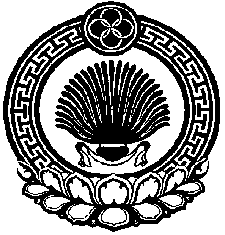 Код                                     главыКод бюджетной классификации РФНаименование123875Администрация Cадовскогосельского муниципального образования Республики КалмыкияАдминистрация Cадовскогосельского муниципального образования Республики Калмыкия8751 11 05025 10 0000 120Доходы ,  получаемые в виде арендной платы, а также средства от продажи права на заключение договоров аренды за земли, находящиеся в собственности сельских поселений ( за исключением земельных участков муниципальных бюджетных и автономных учреждений)8751 11 05035 10 0000 120Доходы от сдачи а аренду имущества, находящегося в оперативном управлении органов управления сельских поселений и созданных ими учреждений ( за исключением имущества  муниципальных бюджетных и автономных учреждений )875111 09045 10 0000 120Прочие поступления от использования имущества, находящегося в собственности сельских поселений (за исключением имущества муниципальных бюджетных и автономных учреждений, а также имущества муниципальных унитарных предприятий, в том числе казенных)875113 01995 10 0000 130Прочие доходы от оказания платных услуг (работ) получателями средств бюджетов сельских поселений875114 02052 10 0000 410Доходы от реализации имущества, находящегося в  оперативном управлении учреждений, находящихся в ведении органов управления сельских поселений (за исключением имущества муниципальных бюджетных и автономных учреждений), в части реализации основных средств по указанному имуществу875114 02053 10 0000 410Доходы от реализации иного  имущества , находящегося в собственности сельских поселений (за исключением имущества муниципальных бюджетных и автономных учреждений, а также имущества муниципальных унитарных предприятий , в том числе казенных), в части реализации основных средств по указанному имуществу875114 02052 10 0000 440Доходы от реализации имущества, находящегося в  оперативном управлении учреждений, находящихся в ведении органов управления сельских поселений (за исключением имущества муниципальных бюджетных и автономных учреждений), в части реализации материальных запасов по указанному имуществу875114 02053 10 0000 440Доходы от реализации иного  имущества , находящегося в собственности сельских поселений (за исключением имущества муниципальных бюджетных и автономных учреждений, а также имущества муниципальных унитарных предприятий , в том числе казенных), в части реализации материальных запасов по указанному имуществу8751 16 18050 10 0000 140Денежные взыскания (штрафы) за нарушение бюджетного законодательства( в части бюджетов сельских поселений)875116 90050 10 0000 140Прочие поступления от денежных взысканий (штрафов) и иных сумм в возмещение ущерба, зачисляемые в бюджеты сельских поселений875117 01050 10 0000 180Невыясненные поступления, зачисляемые в бюджеты сельских поселений875202 15001 10 0000 150Дотации бюджетам сельских поселений на выравнивание бюджетной обеспеченности875202 15002 100000150Дотации бюджетам сельских поселений на поддержку мер по обеспечению сбалансированности бюджетов8752 02 20051 10 0000 150Субсидии бюджетам сельских поселений на реализацию федеральных целевых программ8752 02 20077 10 0000 150Субсидии бюджетам сельских поселений на софинансирование капитальных вложений в объекты муниципальной собственности 8752 02  29999 10 0000 150Прочие субсидии бюджетам сельских поселений8752 02 40014 10 0000 150Межбюджетные трансферты, передаваемые бюджетам сельских поселений из бюджетов муниципальных районов на осуществление части полномочий по решению вопросов местного значения в соответствии с заключенными соглашениями8752 08 05000 10 0000 180Перечисления из бюджетов сельских поселений (в бюджеты  поселений) для осуществления возврата (зачета) излишне уплаченных или излишне взысканных сумм налогов, сборов и иных платежей, а также сумм процентов за несвоевременное осуществление такого возврата и процентов, начисленных на излишне взысканные суммы8752 19 60010 10 0000 151Возврат прочих остатков субсидий, субвенций и иных межбюджетных трансфертов, имеющих целевое назначение, прошлых лет из бюджетов сельских поселенийНаименование доходаБюджет поселения12В ЧАСТИ ПОГАШЕНИЯ ЗАДОЛЖЕННОСТИ И ПЕРЕРАСЧЕТОВ ПО ОТМЕНЕННЫМ НАЛОГАМ, СБОРАМ И ИНЫМ ОБЯЗАТЕЛЬНЫМ ПЛАТЕЖАМ:Земельный налог (по обязательствам, возникшим до 1 января 2006 года)100В ЧАСТИ ДОХОДОВ ОТ ОКАЗАНИЯ ПЛАТНЫХ УСЛУГ И КОМПЕНСАЦИИ ЗАТРАТ ГОСУДАРСТВА:Прочие доходы от оказания платных услуг получателями средств бюджетов поселений100Доходы, поступающие в порядке возмещения расходов, понесенных в связи с эксплуатацией имущества поселений100Прочие доходы от компенсации затрат бюджетов поселений100В ЧАСТИ ШТРАФОВ, САНКЦИЙ, ВОЗМЕЩЕНИЯ УЩЕРБА:Доходы от возмещения  ущерба при возникновении страховых случаев по обязательному страхованию гражданской ответственности, когда выгодоприобретателями выступают получатели средств бюджетов поселений100Денежные взыскания (штрафы) и иные суммы,  взыскиваемые с лиц, виновных в совершении преступлений, и в возмещение ущерба имуществу, зачисляемые в бюджеты поселений100Доходы от возмещения  ущерба при возникновении иных страховых, когда выгодоприобретателями выступают получатели средств бюджетов поселений100Денежные взыскания, налагаемые в возмещение ущерба, причиненного в результате незаконного или нецелевого использования бюджетных средств (в части бюджетов поселений)100Денежные взыскания (штрафы) за нарушение законодательства РФ о размещении заказов на поставки товаров, выполнение работ, оказание услуг для нужд поселений100Прочие поступления от денежных взысканий (штрафов) и иных сумм в возмещение ущерба, зачисляемые в бюджеты поселений100Код бюджетной классификации РФНаименование доходов2022г.Код бюджетной классификации РФНаименование доходов2022г.Код бюджетной классификации РФНаименование доходов2022г.000 1 00 00000 00 0000 000НАЛОГОВЫЕ И НЕНАЛОГОВЫЕ ДОХОДЫ6982,9000 1 01 00000 00 0000 000НАЛОГИ НА ПРИБЫЛЬ, ДОХОДЫ2759,5182 1 01 02000 01 0000 110Налог на доходы физических лиц               2759,5182 1 01 02010 01 0000 110Налог на доходы физических лиц с доходов, источником которых является налоговый агент, за исключением доходов, в отношении которых исчисление и уплата налога осуществляются в соответствии со статьями 227, 227.1 и 228 Налогового кодекса Российской Федерации2734,5182 1 01 02020 01 0000 110Налог на доходы физических лиц с доходов, полученных от осуществления деятельности физическими лицами, зарегистрированными в качестве индивидуальных предпринимателей, нотариусов, занимающихся частной практикой, адвокатов, учредивших адвокатские кабинеты и других лиц, занимающихся частной практикой в соответствии со статьей 227 Налогового кодекса Российской Федерации15,018210102030010000110Налог на доходы физических лиц с доходов,  полученных физическими лицами в соответствии со статьей 228 Налогового Кодекса Российской Федерации10,0000 1 05 00000 00 0000 000НАЛОГИ НА СОВОКУПНЫЙ ДОХОД                     401,3 182 1 05 03000 01 0000 110Единый сельскохозяйственный налог               401,3182 1 05 03010 01 0000 110Единый сельскохозяйственный налог               401,3000 1 06 00000 00 0000 110НАЛОГИ НА  ИМУЩЕСТВО              3657,1182 1 06 01000 00 0000 110Налог на имущество физических лиц558,0182 106 01030 10 0000 110Налог на имущество физических лиц, взимаемый по ставкам, применяемым к объектам налогообложения, расположенным в границах поселений558,0182 106 06000 00 0000 110ЗЕМЕЛЬНЫЙ НАЛОГ3099,1182 106 06033 10 0000 110Земельный налог, взимаемый по ставкам, установленным в соответствии с подпунктом 2 пункта 1 статьи 394 Налогового кодекса Российской Федерации и применяемым к объектам налогообложения, расположенным в границах поселений2299,1182 106 06043 10 0000 110Земельный налог, взимаемый по ставкам, установленным в соответствии с подпунктом 1 пункта 1 статьи 394 Налогового кодекса Российской Федерации и применяемым к объектам налогообложения, расположенным в границах поселений800,0000 1 130000 00 0000 000ДОХОДЫ ОТ ОКАЗАНИЯ ПЛАТНЫХ УСЛУГ И КОМПЕНСАЦИИ ЗАТРАТ ГОСУДАРСТВА 165,0000 1 13 01000 00 0000 130Доходы от оказания платных услуг (работ) 165,0875 1 13 01995 10 0000 130Прочие доходы от оказания платных услуг (работ) получателями средств бюджетов поселений165,0000 2 00 00000 00 0000 000  БЕЗВОЗМЕЗДНЫЕ ПОСТУПЛЕНИЯ5885,1000 2 02 00000 00 0000 000  Безвозмездные  поступления  от   других бюджетов бюджетной  системы  Российской Федерации5885,1000 2 02 10000 00 0000 151Дотации бюджетам бюджетной  системы  Российской Федерации1485,1875 2 02 10001 10 0000 151Дотации бюджетам поселений на выравнивание бюджетной обеспеченности                        1485,1000 202 20000 00 0000 151Субсидии бюджетам субъектов Российской Федерации и муниципальных образований (межбюджетные субсидии)900,0875 202 20051 10 0000 151Субсидии бюджетам поселений на обеспечение жильем молодых семей900,0000 202 40000 00 0000 151Иные межбюджетные трансферты3500,0875 202 40014 10 0000 151Межбюджетные трансферты, передаваемые бюджетам поселений из бюджетов муниципальных районов на осуществление части полномочий по решению вопросов местного значения в соответствии с заключенными соглашениями3500,0ВСЕГО ДОХОДОВ    12868,0Приложение № 5к решению  Собрания депутатов Садовского сельскогомуниципального образования РК"О бюджете Садовского СМО РК на 2022 год"                                                                                                            №  2021 г.( тыс.руб.)( тыс.руб.)( тыс.руб.)( тыс.руб.)( тыс.руб.)( тыс.руб.)НаименованиеРазделПод        разделЦелевая статьяВид расходаСумма123456Общегосударственные вопросыО1002672,5Функционирование высшего должностного лица субъекта Российской Федерации и муниципального образованияО1О2625,0Глава администрации СМОО1О27810100120625,0Расходы на выплаты персоналу государственных  (муниципальных ) органов01027810100120120625,0Функционирование Правительства РФ, высших исполнительских органов государственной власти субъектов РФ, местных администраций01042047,5Центральный аппарат администрации СМО010478100001201634,5Расходы на выплаты персоналу государственных  (муниципальных )  органов010478102001201201514,0Иные закупки товаров, работ и услуг для обеспечения государственных ( муниципальных) нужд01047810200120240457,5Уплата налогов , сборов и иных платежей0104781020012085076,0Национальная безопасность и правоохранительная деятельность030030,0Защита населения на территории от  чрезвычайных ситуаций природного  и техногенного характера, гражданская оборона030930,0Предупреждение и ликвидация последствий  чрезвычайных ситуаций и стихийных бедствий природного  и техногенного характера.0309789019055030,0Иные закупки товаров, работ и услуг для обеспечения государственных (  муниципальных) нужд0309789019055024030,0Национальная экономика0400398,8Общеэкономические вопросы040122,3Реализация прочих непрограммных  мероприятий по организации общественных работ несовершеннолетних граждан0401 789099063022,3 Иные закупки товаров, работ и услуг для обеспечения государственных ( муниципальных) нужд0401 789099063024020,0Реализация прочих непрограммных  мероприятий по организации общественных работ безработных граждан, испытывающих трудности в поиске работы0401 789099064020,0Иные закупки товаров, работ и услуг для обеспечения государственных (  муниципальных) нужд0401 78909906402402,3Другие вопросы в области национальной экономики0412376,5Реализация иных направления расходов на осуществление передаваемых полномочий из бюджета СМО в бюджет РМО по организации, формированию, исполнению и контролю за исполнением бюджета СМО041278909М6010376,5Иные межбюджетные трансферты041278909М6010540376,5Жилищно-коммунальное хозяйство05004472,0Жилищное хозяйство0501142,0Обеспечение мероприятий по капитальному ремонту многоквартирных домов05017850115520142,0Иные закупки товаров, работ и услуг для обеспечения государственных (  муниципальных) нужд05017850115520240142,0Коммунальное хозяйство05023500,0Комплексное развитие систем коммунальной инфраструктуры на территории СМО 050278502158103500,0Иные закупки товаров, работ и услуг для обеспечения государственных ( муниципальных) нужд050278502158102403500,0Благоустройство0503830,0Благоустройство территории СМО05037860115820390,0Иные закупки товаров, работ и услуг для обеспечения государственных (  муниципальных) нужд05037860115820240390,0Уличное освещение05037860215830320,0Иные закупки товаров, работ и услуг для обеспечения государственных (  муниципальных) нужд05037860215830240320,0Реализация иных не программных расходов05037860415850120,0Реализация иных не программных расходов по организации и содержанию мест захоронения05037860415850240120,0Культура, кинематография 08004264,7Культура08014264,7Расходы на обеспечение деятельности дворцов и домов культуры, другие учреждения культуры08014264,7Субсидии бюджетным учреждениям 080178301052006104264,7Социальная политика10001030,0Социальное обеспечение населения10031030,0Муниципальная программа «Молодая семья доступное жилье»на период 2016-2020годы10034900000000900,0Подпрограмма «Обеспечение жильем молодых семей»10034970000000900,0Реализация мероприятий по обеспечению жильем молодых семей100349702L4970900,0Социальные выплаты гражданам, кроме публичных социальных выплат100349702L4970320900,0Мероприятия в области социальной политики10037890990520130,0Социальные выплаты гражданам, кроме публичных социальных выплат1003320130,0Итого расходов12868,0Тыс.руб.Тыс.руб.Тыс.руб.Тыс.руб.Тыс.руб.Тыс.руб.Тыс.руб.НаименованиеГлаваРазделПод        разделЦелевая статьяВид расходаСумма1234567Общегосударственные вопросы875О1002672,5Функционирование высшего должностного лица субъекта Российской Федерации и муниципального образования875О1О2625,0Глава администрации СМО875О1О27810100120625,0Расходы на выплаты персоналу государственных  (муниципальных ) органов87501027810100120120625,0Функционирование Правительства РФ, высших исполнительских органов государственной власти субъектов РФ, местных администраций87501042047,5Центральный аппарат администрации СМО875010478100001201634,5Расходы на выплаты персоналу государственных  (муниципальных )  органов875010478102001201201514,0Иные закупки товаров, работ и услуг для обеспечения государственных ( муниципальных) нужд87501047810200120240457,5Уплата налогов , сборов и иных платежей8750104781020012085076,0Национальная безопасность и правоохранительная деятельность875030030,0Защита населения на территории от  чрезвычайных ситуаций природного  и техногенного характера, гражданская оборона875030930,0Предупреждение и ликвидация последствий  чрезвычайных ситуаций и стихийных бедствий природного  и техногенного характера.8750309789019055030,0Иные закупки товаров, работ и услуг для обеспечения государственных (  муниципальных) нужд8750309789019055024030,0Национальная экономика8750400398,8Общеэкономические вопросы875040122,3Реализация прочих непрограммных  мероприятий по организации общественных работ несовершеннолетних граждан8750401 789099063022,3 Иные закупки товаров, работ и услуг для обеспечения государственных ( муниципальных) нужд8750401 789099063024020,0Реализация прочих непрограммных  мероприятий по организации общественных работ безработных граждан, испытывающих трудности в поиске работы8750401 789099064020,0Иные закупки товаров, работ и услуг для обеспечения государственных (  муниципальных) нужд8750401 78909906402402,3Другие вопросы в области национальной экономики8750412376,5Реализация иных направления расходов на осуществление передаваемых полномочий из бюджета СМО в бюджет РМО по организации, формированию, исполнению и контролю за исполнением бюджета СМО875041278909М6010376,5Иные межбюджетные трансферты875041278909М6010540376,5Жилищно-коммунальное хозяйство87505004472,0Жилищное хозяйство8750501142,0Обеспечение мероприятий по капитальному ремонту многоквартирных домов87505017850115520142,0Коммунальное хозяйство87505023500,0Комплексное развитие систем коммунальной инфраструктуры на территории СМО 875050278502158103500,0Иные закупки товаров, работ и услуг для обеспечения государственных ( муниципальных) нужд875050278502158102403500,0Благоустройство8750503830,0Благоустройство территории СМО87505037860115820390,0Иные закупки товаров, работ и услуг для обеспечения государственных (  муниципальных) нужд87505037860115820240390,0Уличное освещение87505037860215830320,0Иные закупки товаров, работ и услуг для обеспечения государственных (  муниципальных) нужд87505037860215830240320,0Реализация иных не программных расходов87505037860415850120,0Реализация иных не программных расходов по организации и содержанию мест захоронения87505037860415850240120,0Культура, кинематография 87508004264,7Культура87508014264,7Расходы на обеспечение деятельности дворцов и домов культуры, другие учреждения культуры87508014264,7Субсидии бюджетным учреждениям 875080178301052006104264,7Социальная политика87510001030,0Социальное обеспечение населения87510001030,0Муниципальная программа «Молодая семья доступное жилье»на период 2016-2020годы87510034900000000900,0Подпрограмма «Обеспечение жильем молодых семей»87510034970000000900,0Реализация мероприятий по обеспечению жильем молодых семей875100349702L4970900,0Мероприятия в области социальной политики87510037890990520130,0Социальные выплаты гражданам, кроме публичных социальных выплат87510037890990520321130,0Итого расходов12868,0Приложение №10 к решению сессии Собрания депутатов Приложение №10 к решению сессии Собрания депутатов Приложение №10 к решению сессии Собрания депутатов                                      Саодовского СМО РК «Проект бюджета  Садовского СМО на 2022г                                     Саодовского СМО РК «Проект бюджета  Садовского СМО на 2022г                                     Саодовского СМО РК «Проект бюджета  Садовского СМО на 2022гИсточники финансирования дефицита бюджета Садовского сельского муниципального образования Республики КалмыкияИсточники финансирования дефицита бюджета Садовского сельского муниципального образования Республики КалмыкияИсточники финансирования дефицита бюджета Садовского сельского муниципального образования Республики КалмыкияИсточники финансирования дефицита бюджета Садовского сельского муниципального образования Республики КалмыкияИсточники финансирования дефицита бюджета Садовского сельского муниципального образования Республики Калмыкияна 2022 годна 2022 годна 2022 годна 2022 годна 2022 годКод главыКод  БК РФ2.Код  БК РФ2.НАИМЕНОВАНИЕСумма тыс.руб.87501 03  00 00 0000 000 00001 03  00 00 0000 000 000Бюджетные кредиты от других бюджетов бюджетной системы РФ в валюте РФ0867 01 03 00 10 0000 710867 01 03 00 10 0000 710Получение кредитов от других бюджетов бюджетной       системы РФ бюджетами поселений в валюте   РФ0867 01 03 00 10 0000 810867 01 03 00 10 0000 810Погашение бюджетами поселений кредитов от других бюджетов бюджетной системы РФ в валюте РФ000001 05 00 00 00 0000 00001 05 00 00 00 0000 000Изменение остатков средств на счетах по учету средств бюджета0в т.ч.в т.ч.000 01 05 02 01 10 0000 510000 01 05 02 01 10 0000 510Увеличение прочих остатков денежных средств бюджетов сельских поселений       -12868,0000 01 05 02 01 10 0000 610000 01 05 02 01 10 0000 610Уменьшение прочих остатков денежных средств бюджетов сельских поселений12868,0Итого источников внутреннего финансирования0